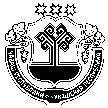 В соответствии со статьей 264.2 Бюджетного кодекса Российской Федерации и с главой 9 Положения о регулировании бюджетных правоотношений в Чуманкасинском сельском поселении администрация Чуманкасинского сельского поселения	ПОСТАНОВЛЯЕТ:            1. Утвердить отчет об исполнении бюджета Чуманкасинского сельского поселения Моргаушского района Чувашской Республики за 1 квартал 2022 года по расходам в сумме 1 103 015,27 руб., по доходам в сумме 1 388 170,60 руб., с превышение доходов над расходами в сумме 285 155,33 руб. со следующими показателями:доходы бюджета Чуманкасинского сельского поселения Моргаушского района Чувашской Республики по кодам классификации бюджета за 1 квартал 2022 года согласно приложению № 1 к настоящему Постановлению;расходы бюджета Чуманкасинского сельского поселения Моргаушского района Чувашской Республики по ведомственной структуре расходов бюджета за 1 квартал 2022 года согласно приложению № 2 к настоящему Постановлению;расходы бюджета Чуманкасинского сельского поселения Моргаушского района Чувашской Республики по разделам и подразделам классификации расходов бюджета за 1 квартал 2022 года согласно приложению № 3 к настоящему Постановлению;            источники финансирования дефицита бюджета Чуманкасинского сельского поселения Моргаушского района Чувашской Республики по кодам классификации источников финансирования дефицита бюджета за 1 квартал 2022 года согласно приложению № 4 к настоящему Постановлению.2. Настоящее постановление вступает в силу после его официального опубликования.Глава Чуманкасинского сельского поселения                                                 Н.В. БеловЧУВАШСКАЯ РЕСПУБЛИКАМОРГАУШСКИЙ РАЙОНАДМИНИСТРАЦИЯЧУМАНКАСИНСКОГО СЕЛЬСКОГО ПОСЕЛЕНИЯПОСТАНОВЛЕНИЕДеревня Одаркино                                                        ЧĂВАШ РЕСПУБЛИКИ   МУРКАШ РАЙОНĔ	             ЧУМАНКАССИ ЯЛПОСЕЛЕНИЙĔНАДМИНИСТРАЦИЙĔЙЫШĂНУОтарккă  ялĕОб утверждении отчета об исполнении бюджета   Чуманкасинского сельского поселения Моргаушского района Чувашской Республики за 1 квартал 2022 годаПриложение № 1                                                                                                           к Постановлению администрации Чуманкасинского сельского поселения Моргаушского района Чувашской Республики  от 06.05.2022 г. № 42 "Об утверждении отчета об исполнении бюджета Чуманкасинского сельского поселения Моргаушского района Чувашской Республики за 1 квартал 2022 года"                                                                                                                                                                                                         Приложение № 1                                                                                                           к Постановлению администрации Чуманкасинского сельского поселения Моргаушского района Чувашской Республики  от 06.05.2022 г. № 42 "Об утверждении отчета об исполнении бюджета Чуманкасинского сельского поселения Моргаушского района Чувашской Республики за 1 квартал 2022 года"                                                                                                                                                                                                         Приложение № 1                                                                                                           к Постановлению администрации Чуманкасинского сельского поселения Моргаушского района Чувашской Республики  от 06.05.2022 г. № 42 "Об утверждении отчета об исполнении бюджета Чуманкасинского сельского поселения Моргаушского района Чувашской Республики за 1 квартал 2022 года"                                                                                                                                                                                                         Приложение № 1                                                                                                           к Постановлению администрации Чуманкасинского сельского поселения Моргаушского района Чувашской Республики  от 06.05.2022 г. № 42 "Об утверждении отчета об исполнении бюджета Чуманкасинского сельского поселения Моргаушского района Чувашской Республики за 1 квартал 2022 года"                                                                                                                                                                                                         Приложение № 1                                                                                                           к Постановлению администрации Чуманкасинского сельского поселения Моргаушского района Чувашской Республики  от 06.05.2022 г. № 42 "Об утверждении отчета об исполнении бюджета Чуманкасинского сельского поселения Моргаушского района Чувашской Республики за 1 квартал 2022 года"                                                                                                                                                                                                         Приложение № 1                                                                                                           к Постановлению администрации Чуманкасинского сельского поселения Моргаушского района Чувашской Республики  от 06.05.2022 г. № 42 "Об утверждении отчета об исполнении бюджета Чуманкасинского сельского поселения Моргаушского района Чувашской Республики за 1 квартал 2022 года"                                                                                                                                                                                                         Приложение № 1                                                                                                           к Постановлению администрации Чуманкасинского сельского поселения Моргаушского района Чувашской Республики  от 06.05.2022 г. № 42 "Об утверждении отчета об исполнении бюджета Чуманкасинского сельского поселения Моргаушского района Чувашской Республики за 1 квартал 2022 года"                                                                                                                                                                                                         Приложение № 1                                                                                                           к Постановлению администрации Чуманкасинского сельского поселения Моргаушского района Чувашской Республики  от 06.05.2022 г. № 42 "Об утверждении отчета об исполнении бюджета Чуманкасинского сельского поселения Моргаушского района Чувашской Республики за 1 квартал 2022 года"                                                                                                                                                                                                         Приложение № 1                                                                                                           к Постановлению администрации Чуманкасинского сельского поселения Моргаушского района Чувашской Республики  от 06.05.2022 г. № 42 "Об утверждении отчета об исполнении бюджета Чуманкасинского сельского поселения Моргаушского района Чувашской Республики за 1 квартал 2022 года"                                                                                                                                                                                                         Приложение № 1                                                                                                           к Постановлению администрации Чуманкасинского сельского поселения Моргаушского района Чувашской Республики  от 06.05.2022 г. № 42 "Об утверждении отчета об исполнении бюджета Чуманкасинского сельского поселения Моргаушского района Чувашской Республики за 1 квартал 2022 года"                                                                                                                                                                                                         Приложение № 1                                                                                                           к Постановлению администрации Чуманкасинского сельского поселения Моргаушского района Чувашской Республики  от 06.05.2022 г. № 42 "Об утверждении отчета об исполнении бюджета Чуманкасинского сельского поселения Моргаушского района Чувашской Республики за 1 квартал 2022 года"                                                                                                                                                                                                         Приложение № 1                                                                                                           к Постановлению администрации Чуманкасинского сельского поселения Моргаушского района Чувашской Республики  от 06.05.2022 г. № 42 "Об утверждении отчета об исполнении бюджета Чуманкасинского сельского поселения Моргаушского района Чувашской Республики за 1 квартал 2022 года"                                                                                                                                                                                                         Приложение № 1                                                                                                           к Постановлению администрации Чуманкасинского сельского поселения Моргаушского района Чувашской Республики  от 06.05.2022 г. № 42 "Об утверждении отчета об исполнении бюджета Чуманкасинского сельского поселения Моргаушского района Чувашской Республики за 1 квартал 2022 года"                                                                                                                                                                                                         Приложение № 1                                                                                                           к Постановлению администрации Чуманкасинского сельского поселения Моргаушского района Чувашской Республики  от 06.05.2022 г. № 42 "Об утверждении отчета об исполнении бюджета Чуманкасинского сельского поселения Моргаушского района Чувашской Республики за 1 квартал 2022 года"                                                                                                                                                                                                         Приложение № 1                                                                                                           к Постановлению администрации Чуманкасинского сельского поселения Моргаушского района Чувашской Республики  от 06.05.2022 г. № 42 "Об утверждении отчета об исполнении бюджета Чуманкасинского сельского поселения Моргаушского района Чувашской Республики за 1 квартал 2022 года"                                                                                                                                                                                                         Приложение № 1                                                                                                           к Постановлению администрации Чуманкасинского сельского поселения Моргаушского района Чувашской Республики  от 06.05.2022 г. № 42 "Об утверждении отчета об исполнении бюджета Чуманкасинского сельского поселения Моргаушского района Чувашской Республики за 1 квартал 2022 года"                                                                                                                                                                                                         Приложение № 1                                                                                                           к Постановлению администрации Чуманкасинского сельского поселения Моргаушского района Чувашской Республики  от 06.05.2022 г. № 42 "Об утверждении отчета об исполнении бюджета Чуманкасинского сельского поселения Моргаушского района Чувашской Республики за 1 квартал 2022 года"                                                                                                                                                                                                         Приложение № 1                                                                                                           к Постановлению администрации Чуманкасинского сельского поселения Моргаушского района Чувашской Республики  от 06.05.2022 г. № 42 "Об утверждении отчета об исполнении бюджета Чуманкасинского сельского поселения Моргаушского района Чувашской Республики за 1 квартал 2022 года"                                                                                                                                                                                                         Приложение № 1                                                                                                           к Постановлению администрации Чуманкасинского сельского поселения Моргаушского района Чувашской Республики  от 06.05.2022 г. № 42 "Об утверждении отчета об исполнении бюджета Чуманкасинского сельского поселения Моргаушского района Чувашской Республики за 1 квартал 2022 года"                                                                                                                                                                                                         Приложение № 1                                                                                                           к Постановлению администрации Чуманкасинского сельского поселения Моргаушского района Чувашской Республики  от 06.05.2022 г. № 42 "Об утверждении отчета об исполнении бюджета Чуманкасинского сельского поселения Моргаушского района Чувашской Республики за 1 квартал 2022 года"                                                                                                                                                                                                         Доходы бюджета Чуманкасинского сельского поселения Моргаушского района Чувашской Республики по кодам классификации бюджета за 1 квартал 2022 годаДоходы бюджета Чуманкасинского сельского поселения Моргаушского района Чувашской Республики по кодам классификации бюджета за 1 квартал 2022 годаДоходы бюджета Чуманкасинского сельского поселения Моргаушского района Чувашской Республики по кодам классификации бюджета за 1 квартал 2022 годаДоходы бюджета Чуманкасинского сельского поселения Моргаушского района Чувашской Республики по кодам классификации бюджета за 1 квартал 2022 годаДоходы бюджета Чуманкасинского сельского поселения Моргаушского района Чувашской Республики по кодам классификации бюджета за 1 квартал 2022 годаДоходы бюджета Чуманкасинского сельского поселения Моргаушского района Чувашской Республики по кодам классификации бюджета за 1 квартал 2022 годаДоходы бюджета Чуманкасинского сельского поселения Моргаушского района Чувашской Республики по кодам классификации бюджета за 1 квартал 2022 годаДоходы бюджета Чуманкасинского сельского поселения Моргаушского района Чувашской Республики по кодам классификации бюджета за 1 квартал 2022 годаДоходы бюджета Чуманкасинского сельского поселения Моргаушского района Чувашской Республики по кодам классификации бюджета за 1 квартал 2022 годаДоходы бюджета Чуманкасинского сельского поселения Моргаушского района Чувашской Республики по кодам классификации бюджета за 1 квартал 2022 годаДоходы бюджета Чуманкасинского сельского поселения Моргаушского района Чувашской Республики по кодам классификации бюджета за 1 квартал 2022 годаДоходы бюджета Чуманкасинского сельского поселения Моргаушского района Чувашской Республики по кодам классификации бюджета за 1 квартал 2022 годаДоходы бюджета Чуманкасинского сельского поселения Моргаушского района Чувашской Республики по кодам классификации бюджета за 1 квартал 2022 годаДоходы бюджета Чуманкасинского сельского поселения Моргаушского района Чувашской Республики по кодам классификации бюджета за 1 квартал 2022 годаДоходы бюджета Чуманкасинского сельского поселения Моргаушского района Чувашской Республики по кодам классификации бюджета за 1 квартал 2022 годаДоходы бюджета Чуманкасинского сельского поселения Моргаушского района Чувашской Республики по кодам классификации бюджета за 1 квартал 2022 годаДоходы бюджета Чуманкасинского сельского поселения Моргаушского района Чувашской Республики по кодам классификации бюджета за 1 квартал 2022 годаДоходы бюджета Чуманкасинского сельского поселения Моргаушского района Чувашской Республики по кодам классификации бюджета за 1 квартал 2022 годаДоходы бюджета Чуманкасинского сельского поселения Моргаушского района Чувашской Республики по кодам классификации бюджета за 1 квартал 2022 годаДоходы бюджета Чуманкасинского сельского поселения Моргаушского района Чувашской Республики по кодам классификации бюджета за 1 квартал 2022 года Наименование показателяКод строкиКод дохода по бюджетной классификацииКассовое исполнение Наименование показателяКод строкиКод дохода по бюджетной классификацииКассовое исполнение Наименование показателяКод строкиКод дохода по бюджетной классификацииКассовое исполнение1234Доходы бюджета - всего010x1 388 170,60в том числе:  Федеральное казначейство010100 0 00 00000 00 0000 000108 032,20  НАЛОГОВЫЕ И НЕНАЛОГОВЫЕ ДОХОДЫ010100 1 00 00000 00 0000 000108 032,20  НАЛОГИ НА ТОВАРЫ (РАБОТЫ, УСЛУГИ), РЕАЛИЗУЕМЫЕ НА ТЕРРИТОРИИ РОССИЙСКОЙ ФЕДЕРАЦИИ010100 1 03 00000 00 0000 000108 032,20  Акцизы по подакцизным товарам (продукции), производимым на территории Российской Федерации010100 1 03 02000 01 0000 110108 032,20  Доходы от уплаты акцизов на дизельное топливо, подлежащие распределению между бюджетами субъектов Российской Федерации и местными бюджетами с учетом установленных дифференцированных нормативов отчислений в местные бюджеты010100 1 03 02230 01 0000 11051 882,98  Доходы от уплаты акцизов на дизельное топливо, подлежащие распределению между бюджетами субъектов Российской Федерации и местными бюджетами с учетом установленных дифференцированных нормативов отчислений в местные бюджеты (по нормативам, установленным федеральным законом о федеральном бюджете в целях формирования дорожных фондов субъектов Российской Федерации)010100 1 03 02231 01 0000 11051 882,98  Доходы от уплаты акцизов на моторные масла для дизельных и (или) карбюраторных (инжекторных) двигателей, подлежащие распределению между бюджетами субъектов Российской Федерации и местными бюджетами с учетом установленных дифференцированных нормативов отчислений в местные бюджеты010100 1 03 02240 01 0000 110332,44  Доходы от уплаты акцизов на моторные масла для дизельных и (или) карбюраторных (инжекторных) двигателей, подлежащие распределению между бюджетами субъектов Российской Федерации и местными бюджетами с учетом установленных дифференцированных нормативов отчислений в местные бюджеты (по нормативам, установленным федеральным законом о федеральном бюджете в целях формирования дорожных фондов субъектов Российской Федерации)010100 1 03 02241 01 0000 110332,44  Доходы от уплаты акцизов на автомобильный бензин, подлежащие распределению между бюджетами субъектов Российской Федерации и местными бюджетами с учетом установленных дифференцированных нормативов отчислений в местные бюджеты010100 1 03 02250 01 0000 11062 777,55  Доходы от уплаты акцизов на автомобильный бензин, подлежащие распределению между бюджетами субъектов Российской Федерации и местными бюджетами с учетом установленных дифференцированных нормативов отчислений в местные бюджеты (по нормативам, установленным федеральным законом о федеральном бюджете в целях формирования дорожных фондов субъектов Российской Федерации)010100 1 03 02251 01 0000 11062 777,55  Доходы от уплаты акцизов на прямогонный бензин, подлежащие распределению между бюджетами субъектов Российской Федерации и местными бюджетами с учетом установленных дифференцированных нормативов отчислений в местные бюджеты010100 1 03 02260 01 0000 110-6 960,77  Доходы от уплаты акцизов на прямогонный бензин, подлежащие распределению между бюджетами субъектов Российской Федерации и местными бюджетами с учетом установленных дифференцированных нормативов отчислений в местные бюджеты (по нормативам, установленным федеральным законом о федеральном бюджете в целях формирования дорожных фондов субъектов Российской Федерации)010100 1 03 02261 01 0000 110-6 960,77  Федеральная налоговая служба010182 0 00 00000 00 0000 000125 392,60  НАЛОГОВЫЕ И НЕНАЛОГОВЫЕ ДОХОДЫ010182 1 00 00000 00 0000 000125 392,60  НАЛОГИ НА ПРИБЫЛЬ, ДОХОДЫ010182 1 01 00000 00 0000 00018 432,78  Налог на доходы физических лиц010182 1 01 02000 01 0000 11018 432,78  Налог на доходы физических лиц с доходов, источником которых является налоговый агент, за исключением доходов, в отношении которых исчисление и уплата налога осуществляются в соответствии со статьями 227, 227.1 и 228 Налогового кодекса Российской Федерации010182 1 01 02010 01 0000 11018 432,72  Налог на доходы физических лиц с доходов, источником которых является налоговый агент, за исключением доходов, в отношении которых исчисление и уплата налога осуществляются в соответствии со статьями 227, 227.1 и 228 Налогового кодекса Российской Федерации (сумма платежа (перерасчеты, недоимка и задолженность по соответствующему платежу, в том числе по отмененному)010182 1 01 02010 01 1000 11018 417,78  Налог на доходы физических лиц с доходов, источником которых является налоговый агент, за исключением доходов, в отношении которых исчисление и уплата налога осуществляются в соответствии со статьями 227, 227.1 и 228 Налогового кодекса Российской Федерации (пени по соответствующему платежу)010182 1 01 02010 01 2100 1104,80  Налог на доходы физических лиц с доходов, источником которых является налоговый агент, за исключением доходов, в отношении которых исчисление и уплата налога осуществляются в соответствии со статьями 227, 227.1 и 228 Налогового кодекса Российской Федерации (суммы денежных взысканий (штрафов) по соответствующему платежу согласно законодательству Российской Федерации)010182 1 01 02010 01 3000 11010,14  Налог на доходы физических лиц с доходов, полученных физическими лицами в соответствии со статьей 228 Налогового кодекса Российской Федерации010182 1 01 02030 01 0000 1100,06  Налог на доходы физических лиц с доходов, полученных физическими лицами в соответствии со статьей 228 Налогового кодекса Российской Федерации (пени по соответствующему платежу)010182 1 01 02030 01 2100 1100,06  НАЛОГИ НА СОВОКУПНЫЙ ДОХОД010182 1 05 00000 00 0000 00087 744,88  Единый сельскохозяйственный налог010182 1 05 03000 01 0000 11087 744,88  Единый сельскохозяйственный налог010182 1 05 03010 01 0000 11087 744,88  Единый сельскохозяйственный налог (сумма платежа (перерасчеты, недоимка и задолженность по соответствующему платежу, в том числе по отмененному)010182 1 05 03010 01 1000 11087 786,00  Единый сельскохозяйственный налог (пени по соответствующему платежу)010182 1 05 03010 01 2100 110-41,12  НАЛОГИ НА ИМУЩЕСТВО010182 1 06 00000 00 0000 00018 851,29  Налог на имущество физических лиц010182 1 06 01000 00 0000 1105 463,53  Налог на имущество физических лиц, взимаемый по ставкам, применяемым к объектам налогообложения, расположенным в границах сельских поселений010182 1 06 01030 10 0000 1105 463,53  Налог на имущество физических лиц, взимаемый по ставкам, применяемым к объектам налогообложения, расположенным в границах сельских поселений (сумма платежа (перерасчеты, недоимка и задолженность по соответствующему платежу, в том числе по отмененному)010182 1 06 01030 10 1000 1105 345,55  Налог на имущество физических лиц, взимаемый по ставкам, применяемым к объектам налогообложения, расположенным в границах сельских поселений (пени по соответствующему платежу)010182 1 06 01030 10 2100 110117,98  Земельный налог010182 1 06 06000 00 0000 11013 387,76  Земельный налог с организаций010182 1 06 06030 00 0000 1105 289,80  Земельный налог с организаций, обладающих земельным участком, расположенным в границах сельских поселений010182 1 06 06033 10 0000 1105 289,80  Земельный налог с организаций, обладающих земельным участком, расположенным в границах сельских поселений  (сумма платежа (перерасчеты, недоимка и задолженность по соответствующему платежу, в том числе по отмененному)010182 1 06 06033 10 1000 1103 082,20  Земельный налог с организаций, обладающих земельным участком, расположенным в границах сельских поселений  (прочие поступления)010182 1 06 06033 10 4000 1102 207,60  Земельный налог с физических лиц010182 1 06 06040 00 0000 1108 097,96  Земельный налог с физических лиц, обладающих земельным участком, расположенным в границах сельских поселений010182 1 06 06043 10 0000 1108 097,96  Земельный налог с физических лиц, обладающих земельным участком, расположенным в границах сельских поселений  (сумма платежа (перерасчеты, недоимка и задолженность по соответствующему платежу, в том числе по отмененному)010182 1 06 06043 10 1000 1107 897,89  Земельный налог с физических лиц, обладающих земельным участком, расположенным в границах сельских поселений  (пени по соответствующему платежу)010182 1 06 06043 10 2100 110200,07  ЗАДОЛЖЕННОСТЬ И ПЕРЕРАСЧЕТЫ ПО ОТМЕНЕННЫМ НАЛОГАМ, СБОРАМ И ИНЫМ ОБЯЗАТЕЛЬНЫМ ПЛАТЕЖАМ010182 1 09 00000 00 0000 000363,65  Налоги на имущество010182 1 09 04000 00 0000 110363,65  Земельный налог (по обязательствам, возникшим до 1 января 2006 года)010182 1 09 04050 00 0000 110363,65  Земельный налог (по обязательствам, возникшим до 1 января 2006 года), мобилизуемый на территориях сельских поселений010182 1 09 04053 10 0000 110363,65  Земельный налог (по обязательствам, возникшим до 1 января 2006 года), мобилизуемый на территориях сельских  поселений (сумма платежа (перерасчеты, недоимка и задолженность по соответствующему платежу, в том числе по отмененному)010182 1 09 04053 10 1000 110360,00  Земельный налог (по обязательствам, возникшим до 1 января 2006 года), мобилизуемый на территориях сельских поселений (прочие поступления)010182 1 09 04053 10 4000 1103,65010993 0 00 00000 00 0000 0001 154 745,80  НАЛОГОВЫЕ И НЕНАЛОГОВЫЕ ДОХОДЫ010993 1 00 00000 00 0000 000123 358,80  ГОСУДАРСТВЕННАЯ ПОШЛИНА010993 1 08 00000 00 0000 0001 200,00  Государственная пошлина за совершение нотариальных действий (за исключением действий, совершаемых консульскими учреждениями Российской Федерации)010993 1 08 04000 01 0000 1101 200,00  Государственная пошлина за совершение нотариальных действий должностными лицами органов местного самоуправления, уполномоченными в соответствии с законодательными актами Российской Федерации на совершение нотариальных действий010993 1 08 04020 01 0000 1101 200,00010993 1 08 04020 01 1000 1101 200,00  ДОХОДЫ ОТ ИСПОЛЬЗОВАНИЯ ИМУЩЕСТВА, НАХОДЯЩЕГОСЯ В ГОСУДАРСТВЕННОЙ И МУНИЦИПАЛЬНОЙ СОБСТВЕННОСТИ010993 1 11 00000 00 0000 00043 681,80  Доходы, получаемые в виде арендной либо иной платы за передачу в возмездное пользование государственного и муниципального имущества (за исключением имущества бюджетных и автономных учреждений, а также имущества государственных и муниципальных унитарных предприятий, в том числе казенных)010993 1 11 05000 00 0000 12043 681,80  Доходы, получаемые в виде арендной платы за земли после разграничения государственной собственности на землю, а также средства от продажи права на заключение договоров аренды указанных земельных участков (за исключением земельных участков бюджетных и автономных учреждений)010993 1 11 05020 00 0000 12043 681,80  Доходы, получаемые в виде арендной платы, а также средства от продажи права на заключение договоров аренды за земли, находящиеся в собственности сельских поселений (за исключением земельных участков муниципальных бюджетных и автономных учреждений)010993 1 11 05025 10 0000 12043 681,80  ДОХОДЫ ОТ ОКАЗАНИЯ ПЛАТНЫХ УСЛУГ И КОМПЕНСАЦИИ ЗАТРАТ ГОСУДАРСТВА010993 1 13 00000 00 0000 000-  Доходы от компенсации затрат государства010993 1 13 02000 00 0000 130-  Доходы, поступающие в порядке возмещения расходов, понесенных в связи с эксплуатацией имущества010993 1 13 02060 00 0000 130-  Доходы, поступающие в порядке возмещения расходов, понесенных в связи с эксплуатацией имущества сельских поселений010993 1 13 02065 10 0000 130-  ДОХОДЫ ОТ ПРОДАЖИ МАТЕРИАЛЬНЫХ И НЕМАТЕРИАЛЬНЫХ АКТИВОВ010993 1 14 00000 00 0000 00078 477,00  Доходы от реализации имущества, находящегося в государственной и муниципальной собственности (за исключением движимого имущества бюджетных и автономных учреждений, а также имущества государственных и муниципальных унитарных предприятий, в том числе казенных)010993 1 14 02000 00 0000 00078 477,00  Доходы от реализации имущества, находящегося в собственности сельских поселений (за исключением имущества муниципальных бюджетных и автономных учреждений, а также имущества муниципальных унитарных предприятий, в том числе казенных), в части реализации материальных запасов по указанному имуществу010993 1 14 02050 10 0000 44078 477,00  Доходы от реализации иного имущества, находящегося в собственности сельских поселений (за исключением имущества муниципальных бюджетных и автономных учреждений, а также имущества муниципальных унитарных предприятий, в том числе казенных), в части реализации материальных запасов по указанному имуществу010993 1 14 02053 10 0000 44078 477,00  БЕЗВОЗМЕЗДНЫЕ ПОСТУПЛЕНИЯ010993 2 00 00000 00 0000 0001 031 387,00  БЕЗВОЗМЕЗДНЫЕ ПОСТУПЛЕНИЯ ОТ ДРУГИХ БЮДЖЕТОВ БЮДЖЕТНОЙ СИСТЕМЫ РОССИЙСКОЙ ФЕДЕРАЦИИ010993 2 02 00000 00 0000 0001 031 387,00  Дотации бюджетам бюджетной системы Российской Федерации010993 2 02 10000 00 0000 150848 874,00  Дотации на выравнивание бюджетной обеспеченности010993 2 02 15001 00 0000 150848 874,00  Дотации бюджетам сельских поселений на выравнивание бюджетной обеспеченности из бюджета субъекта Российской Федерации010993 2 02 15001 10 0000 150848 874,00  Субсидии бюджетам бюджетной системы Российской Федерации (межбюджетные субсидии)010993 2 02 20000 00 0000 150155 294,00  Субсидии бюджетам на осуществление дорожной деятельности в отношении автомобильных дорог общего пользования, а также капитального ремонта и ремонта дворовых территорий многоквартирных домов, проездов к дворовым территориям многоквартирных домов населенных пунктов010993 2 02 20216 00 0000 150-  Субсидии бюджетам сельских поселений на осуществление дорожной деятельности в отношении автомобильных дорог общего пользования, а также капитального ремонта и ремонта дворовых территорий многоквартирных домов, проездов к дворовым территориям многоквартирных домов населенных пунктов010993 2 02 20216 10 0000 150-  Прочие субсидии010993 2 02 29999 00 0000 150155 294,00  Прочие субсидии бюджетам сельских поселений010993 2 02 29999 10 0000 150155 294,00  Субвенции бюджетам бюджетной системы Российской Федерации010993 2 02 30000 00 0000 15027 219,00  Субвенции бюджетам на осуществление первичного воинского учета органами местного самоуправления поселений, муниципальных и городских округов010993 2 02 35118 00 0000 15027 219,00  Субвенции бюджетам сельских поселений на осуществление первичного воинского учета органами местного самоуправления поселений, муниципальных и городских округов010993 2 02 35118 10 0000 15027 219,00  Иные межбюджетные трансферты010993 2 02 40000 00 0000 150-  Прочие межбюджетные трансферты, передаваемые бюджетам010993 2 02 49999 00 0000 150-  Прочие межбюджетные трансферты, передаваемые бюджетам сельских поселений010993 2 02 49999 10 0000 150-  ПРОЧИЕ БЕЗВОЗМЕЗДНЫЕ ПОСТУПЛЕНИЯ010993 2 07 00000 00 0000 000-  Прочие безвозмездные поступления в бюджеты сельских поселений010993 2 07 05000 10 0000 150-  Поступления от денежных пожертвований, предоставляемых физическими лицами получателям средств бюджетов сельских поселений010993 2 07 05020 10 0000 150-Приложение № 2                                                                                                           к Постановлению администрации Чуманкасинского сельского поселения Моргаушского района Чувашской Республики  от 06.05.2022 г. № 42 "Об утверждении отчета об исполнении бюджета Чуманкасинского сельского поселения Моргаушского района Чувашской Республики за 1 квартал 2022 года"                                                                                                                                                                                                         Приложение № 2                                                                                                           к Постановлению администрации Чуманкасинского сельского поселения Моргаушского района Чувашской Республики  от 06.05.2022 г. № 42 "Об утверждении отчета об исполнении бюджета Чуманкасинского сельского поселения Моргаушского района Чувашской Республики за 1 квартал 2022 года"                                                                                                                                                                                                         Приложение № 2                                                                                                           к Постановлению администрации Чуманкасинского сельского поселения Моргаушского района Чувашской Республики  от 06.05.2022 г. № 42 "Об утверждении отчета об исполнении бюджета Чуманкасинского сельского поселения Моргаушского района Чувашской Республики за 1 квартал 2022 года"                                                                                                                                                                                                         Приложение № 2                                                                                                           к Постановлению администрации Чуманкасинского сельского поселения Моргаушского района Чувашской Республики  от 06.05.2022 г. № 42 "Об утверждении отчета об исполнении бюджета Чуманкасинского сельского поселения Моргаушского района Чувашской Республики за 1 квартал 2022 года"                                                                                                                                                                                                         Приложение № 2                                                                                                           к Постановлению администрации Чуманкасинского сельского поселения Моргаушского района Чувашской Республики  от 06.05.2022 г. № 42 "Об утверждении отчета об исполнении бюджета Чуманкасинского сельского поселения Моргаушского района Чувашской Республики за 1 квартал 2022 года"                                                                                                                                                                                                         Приложение № 2                                                                                                           к Постановлению администрации Чуманкасинского сельского поселения Моргаушского района Чувашской Республики  от 06.05.2022 г. № 42 "Об утверждении отчета об исполнении бюджета Чуманкасинского сельского поселения Моргаушского района Чувашской Республики за 1 квартал 2022 года"                                                                                                                                                                                                         Приложение № 2                                                                                                           к Постановлению администрации Чуманкасинского сельского поселения Моргаушского района Чувашской Республики  от 06.05.2022 г. № 42 "Об утверждении отчета об исполнении бюджета Чуманкасинского сельского поселения Моргаушского района Чувашской Республики за 1 квартал 2022 года"                                                                                                                                                                                                         Приложение № 2                                                                                                           к Постановлению администрации Чуманкасинского сельского поселения Моргаушского района Чувашской Республики  от 06.05.2022 г. № 42 "Об утверждении отчета об исполнении бюджета Чуманкасинского сельского поселения Моргаушского района Чувашской Республики за 1 квартал 2022 года"                                                                                                                                                                                                         Приложение № 2                                                                                                           к Постановлению администрации Чуманкасинского сельского поселения Моргаушского района Чувашской Республики  от 06.05.2022 г. № 42 "Об утверждении отчета об исполнении бюджета Чуманкасинского сельского поселения Моргаушского района Чувашской Республики за 1 квартал 2022 года"                                                                                                                                                                                                         Приложение № 2                                                                                                           к Постановлению администрации Чуманкасинского сельского поселения Моргаушского района Чувашской Республики  от 06.05.2022 г. № 42 "Об утверждении отчета об исполнении бюджета Чуманкасинского сельского поселения Моргаушского района Чувашской Республики за 1 квартал 2022 года"                                                                                                                                                                                                         Приложение № 2                                                                                                           к Постановлению администрации Чуманкасинского сельского поселения Моргаушского района Чувашской Республики  от 06.05.2022 г. № 42 "Об утверждении отчета об исполнении бюджета Чуманкасинского сельского поселения Моргаушского района Чувашской Республики за 1 квартал 2022 года"                                                                                                                                                                                                         Приложение № 2                                                                                                           к Постановлению администрации Чуманкасинского сельского поселения Моргаушского района Чувашской Республики  от 06.05.2022 г. № 42 "Об утверждении отчета об исполнении бюджета Чуманкасинского сельского поселения Моргаушского района Чувашской Республики за 1 квартал 2022 года"                                                                                                                                                                                                         Приложение № 2                                                                                                           к Постановлению администрации Чуманкасинского сельского поселения Моргаушского района Чувашской Республики  от 06.05.2022 г. № 42 "Об утверждении отчета об исполнении бюджета Чуманкасинского сельского поселения Моргаушского района Чувашской Республики за 1 квартал 2022 года"                                                                                                                                                                                                         Приложение № 2                                                                                                           к Постановлению администрации Чуманкасинского сельского поселения Моргаушского района Чувашской Республики  от 06.05.2022 г. № 42 "Об утверждении отчета об исполнении бюджета Чуманкасинского сельского поселения Моргаушского района Чувашской Республики за 1 квартал 2022 года"                                                                                                                                                                                                         Приложение № 2                                                                                                           к Постановлению администрации Чуманкасинского сельского поселения Моргаушского района Чувашской Республики  от 06.05.2022 г. № 42 "Об утверждении отчета об исполнении бюджета Чуманкасинского сельского поселения Моргаушского района Чувашской Республики за 1 квартал 2022 года"                                                                                                                                                                                                         Приложение № 2                                                                                                           к Постановлению администрации Чуманкасинского сельского поселения Моргаушского района Чувашской Республики  от 06.05.2022 г. № 42 "Об утверждении отчета об исполнении бюджета Чуманкасинского сельского поселения Моргаушского района Чувашской Республики за 1 квартал 2022 года"                                                                                                                                                                                                         Приложение № 2                                                                                                           к Постановлению администрации Чуманкасинского сельского поселения Моргаушского района Чувашской Республики  от 06.05.2022 г. № 42 "Об утверждении отчета об исполнении бюджета Чуманкасинского сельского поселения Моргаушского района Чувашской Республики за 1 квартал 2022 года"                                                                                                                                                                                                         Приложение № 2                                                                                                           к Постановлению администрации Чуманкасинского сельского поселения Моргаушского района Чувашской Республики  от 06.05.2022 г. № 42 "Об утверждении отчета об исполнении бюджета Чуманкасинского сельского поселения Моргаушского района Чувашской Республики за 1 квартал 2022 года"                                                                                                                                                                                                         Приложение № 2                                                                                                           к Постановлению администрации Чуманкасинского сельского поселения Моргаушского района Чувашской Республики  от 06.05.2022 г. № 42 "Об утверждении отчета об исполнении бюджета Чуманкасинского сельского поселения Моргаушского района Чувашской Республики за 1 квартал 2022 года"                                                                                                                                                                                                         Приложение № 2                                                                                                           к Постановлению администрации Чуманкасинского сельского поселения Моргаушского района Чувашской Республики  от 06.05.2022 г. № 42 "Об утверждении отчета об исполнении бюджета Чуманкасинского сельского поселения Моргаушского района Чувашской Республики за 1 квартал 2022 года"                                                                                                                                                                                                         Расходы бюджета Чуманкасинского сельского поселения Моргаушского района Чувашской Республики по ведомственной структуре расходов бюджета за 1 квартал 2022 годаРасходы бюджета Чуманкасинского сельского поселения Моргаушского района Чувашской Республики по ведомственной структуре расходов бюджета за 1 квартал 2022 годаРасходы бюджета Чуманкасинского сельского поселения Моргаушского района Чувашской Республики по ведомственной структуре расходов бюджета за 1 квартал 2022 годаРасходы бюджета Чуманкасинского сельского поселения Моргаушского района Чувашской Республики по ведомственной структуре расходов бюджета за 1 квартал 2022 годаРасходы бюджета Чуманкасинского сельского поселения Моргаушского района Чувашской Республики по ведомственной структуре расходов бюджета за 1 квартал 2022 годаРасходы бюджета Чуманкасинского сельского поселения Моргаушского района Чувашской Республики по ведомственной структуре расходов бюджета за 1 квартал 2022 годаРасходы бюджета Чуманкасинского сельского поселения Моргаушского района Чувашской Республики по ведомственной структуре расходов бюджета за 1 квартал 2022 годаРасходы бюджета Чуманкасинского сельского поселения Моргаушского района Чувашской Республики по ведомственной структуре расходов бюджета за 1 квартал 2022 годаРасходы бюджета Чуманкасинского сельского поселения Моргаушского района Чувашской Республики по ведомственной структуре расходов бюджета за 1 квартал 2022 годаРасходы бюджета Чуманкасинского сельского поселения Моргаушского района Чувашской Республики по ведомственной структуре расходов бюджета за 1 квартал 2022 годаРасходы бюджета Чуманкасинского сельского поселения Моргаушского района Чувашской Республики по ведомственной структуре расходов бюджета за 1 квартал 2022 годаРасходы бюджета Чуманкасинского сельского поселения Моргаушского района Чувашской Республики по ведомственной структуре расходов бюджета за 1 квартал 2022 годаРасходы бюджета Чуманкасинского сельского поселения Моргаушского района Чувашской Республики по ведомственной структуре расходов бюджета за 1 квартал 2022 годаРасходы бюджета Чуманкасинского сельского поселения Моргаушского района Чувашской Республики по ведомственной структуре расходов бюджета за 1 квартал 2022 годаРасходы бюджета Чуманкасинского сельского поселения Моргаушского района Чувашской Республики по ведомственной структуре расходов бюджета за 1 квартал 2022 годаРасходы бюджета Чуманкасинского сельского поселения Моргаушского района Чувашской Республики по ведомственной структуре расходов бюджета за 1 квартал 2022 года Наименование показателяКод строкиКод расхода по бюджетной классификацииКассовое исполнение Наименование показателяКод строкиКод расхода по бюджетной классификацииКассовое исполнение Наименование показателяКод строкиКод расхода по бюджетной классификацииКассовое исполнение1234Расходы бюджета - всего200x1 103 015,27в том числе:  ОБЩЕГОСУДАРСТВЕННЫЕ ВОПРОСЫ200993 0100 00 0 00 00000 000310 276,68  Функционирование Правительства Российской Федерации, высших исполнительных органов государственной власти субъектов Российской Федерации, местных администраций200993 0104 00 0 00 00000 000309 276,68  Обеспечение функций муниципальных органов200993 0104 Ч4 Э 01 00200 000309 276,68  Расходы на выплаты персоналу в целях обеспечения выполнения функций государственными (муниципальными) органами, казенными учреждениями, органами управления государственными внебюджетными фондами200993 0104 Ч4 Э 01 00200 100179 380,80  Расходы на выплаты персоналу государственных (муниципальных) органов200993 0104 Ч4 Э 01 00200 120179 380,80  Фонд оплаты труда государственных (муниципальных) органов200993 0104 Ч4 Э 01 00200 121144 306,80  Взносы по обязательному социальному страхованию на выплаты денежного содержания и иные выплаты работникам государственных (муниципальных) органов200993 0104 Ч4 Э 01 00200 12935 074,00  Закупка товаров, работ и услуг для обеспечения государственных (муниципальных) нужд200993 0104 Ч4 Э 01 00200 200129 000,88  Иные закупки товаров, работ и услуг для обеспечения государственных (муниципальных) нужд200993 0104 Ч4 Э 01 00200 240129 000,88  Закупка товаров, работ, услуг в сфере информационно-коммуникационных технологий200993 0104 Ч4 Э 01 00200 2424 677,01  Прочая закупка товаров, работ и услуг200993 0104 Ч4 Э 01 00200 24429 884,10  Закупка энергетических ресурсов200993 0104 Ч4 Э 01 00200 24794 439,77  Иные бюджетные ассигнования200993 0104 Ч4 Э 01 00200 800895,00  Уплата налогов, сборов и иных платежей200993 0104 Ч4 Э 01 00200 850895,00  Уплата прочих налогов, сборов200993 0104 Ч4 Э 01 00200 852675,00  Уплата иных платежей200993 0104 Ч4 Э 01 00200 853220,00  Резервные фонды200993 0111 00 0 00 00000 000-  Резервный фонд администрации муниципального образования Чувашской Республики200993 0111 Ч4 1 01 73430 000-  Иные бюджетные ассигнования200993 0111 Ч4 1 01 73430 800-  Резервные средства200993 0111 Ч4 1 01 73430 870-  Другие общегосударственные вопросы200993 0113 00 0 00 00000 0001 000,00  Прочие выплаты по обязательствам муниципального образования Чувашской Республики200993 0113 Ч4 1 03 73450 0001 000,00  Иные бюджетные ассигнования200993 0113 Ч4 1 03 73450 8001 000,00  Уплата налогов, сборов и иных платежей200993 0113 Ч4 1 03 73450 8501 000,00  Уплата иных платежей200993 0113 Ч4 1 03 73450 8531 000,00  НАЦИОНАЛЬНАЯ ОБОРОНА200993 0200 00 0 00 00000 00016 467,82  Мобилизационная и вневойсковая подготовка200993 0203 00 0 00 00000 00016 467,82  Субвенции на осуществление первичного воинского учета органами местного самоуправления поселений, муниципальных и городских округов200993 0203 Ч4 1 04 51180 00016 467,82  Расходы на выплаты персоналу в целях обеспечения выполнения функций государственными (муниципальными) органами, казенными учреждениями, органами управления государственными внебюджетными фондами200993 0203 Ч4 1 04 51180 10016 467,82  Расходы на выплаты персоналу государственных (муниципальных) органов200993 0203 Ч4 1 04 51180 12016 467,82  Фонд оплаты труда государственных (муниципальных) органов200993 0203 Ч4 1 04 51180 12113 112,00  Взносы по обязательному социальному страхованию на выплаты денежного содержания и иные выплаты работникам государственных (муниципальных) органов200993 0203 Ч4 1 04 51180 1293 355,82  Закупка товаров, работ и услуг для обеспечения государственных (муниципальных) нужд200993 0203 Ч4 1 04 51180 200-  Иные закупки товаров, работ и услуг для обеспечения государственных (муниципальных) нужд200993 0203 Ч4 1 04 51180 240-  НАЦИОНАЛЬНАЯ БЕЗОПАСНОСТЬ И ПРАВООХРАНИТЕЛЬНАЯ ДЕЯТЕЛЬНОСТЬ200993 0300 00 0 00 00000 000700,00  Гражданская оборона200993 0309 00 0 00 00000 000-  Обеспечение деятельности муниципальных учреждений, реализующих мероприятия по обеспечению безопасности и защиты населения и территорий Чувашской Республики от чрезвычайных ситуаций200993 0309 Ц8 1 02 70030 000-  Закупка товаров, работ и услуг для обеспечения государственных (муниципальных) нужд200993 0309 Ц8 1 02 70030 200-  Иные закупки товаров, работ и услуг для обеспечения государственных (муниципальных) нужд200993 0309 Ц8 1 02 70030 240-  Защита населения и территории от чрезвычайных ситуаций природного и техногенного характера, пожарная безопасность200993 0310 00 0 00 00000 000700,00  Мероприятия по обеспечению пожарной безопасности муниципальных объектов200993 0310 Ц8 1 04 70280 000700,00  Закупка товаров, работ и услуг для обеспечения государственных (муниципальных) нужд200993 0310 Ц8 1 04 70280 200700,00  Иные закупки товаров, работ и услуг для обеспечения государственных (муниципальных) нужд200993 0310 Ц8 1 04 70280 240700,00  Прочая закупка товаров, работ и услуг200993 0310 Ц8 1 04 70280 244700,00  Другие вопросы в области национальной безопасности и правоохранительной деятельности200993 0314 00 0 00 00000 000-  Приобретение (изготовление) информационных материалов200993 0314 Ц8 3 04 76030 000-  Закупка товаров, работ и услуг для обеспечения государственных (муниципальных) нужд200993 0314 Ц8 3 04 76030 200-  Иные закупки товаров, работ и услуг для обеспечения государственных (муниципальных) нужд200993 0314 Ц8 3 04 76030 240-  НАЦИОНАЛЬНАЯ ЭКОНОМИКА200993 0400 00 0 00 00000 000191 376,33  Дорожное хозяйство (дорожные фонды)200993 0409 00 0 00 00000 000191 376,33  Реализация инициативных проектов200993 0409 A6 2 01 S6570 000-  Закупка товаров, работ и услуг для обеспечения государственных (муниципальных) нужд200993 0409 A6 2 01 S6570 200-  Иные закупки товаров, работ и услуг для обеспечения государственных (муниципальных) нужд200993 0409 A6 2 01 S6570 240-  Осуществление дорожной деятельности, кроме деятельности по строительству, в отношении автомобильных дорог местного значения в границах населенных пунктов поселения200993 0409 Ч2 1 03 74190 00011 333,33  Закупка товаров, работ и услуг для обеспечения государственных (муниципальных) нужд200993 0409 Ч2 1 03 74190 20011 333,33  Иные закупки товаров, работ и услуг для обеспечения государственных (муниципальных) нужд200993 0409 Ч2 1 03 74190 24011 333,33  Прочая закупка товаров, работ и услуг200993 0409 Ч2 1 03 74190 24411 333,33  Капитальный ремонт и ремонт автомобильных дорог общего пользования местного значения в границах населенных пунктов поселения200993 0409 Ч2 1 03 S4191 000-  Закупка товаров, работ и услуг для обеспечения государственных (муниципальных) нужд200993 0409 Ч2 1 03 S4191 200-  Иные закупки товаров, работ и услуг для обеспечения государственных (муниципальных) нужд200993 0409 Ч2 1 03 S4191 240-  Содержание автомобильных дорог общего пользования местного значения в границах населенных пунктов поселения200993 0409 Ч2 1 03 S4192 000180 043,00  Закупка товаров, работ и услуг для обеспечения государственных (муниципальных) нужд200993 0409 Ч2 1 03 S4192 200180 043,00  Иные закупки товаров, работ и услуг для обеспечения государственных (муниципальных) нужд200993 0409 Ч2 1 03 S4192 240180 043,00  Прочая закупка товаров, работ и услуг200993 0409 Ч2 1 03 S4192 244180 043,00  Другие вопросы в области национальной экономики200993 0412 00 0 00 00000 000-  Обеспечение реализации полномочий по техническому учету, технической инвентаризации и определению кадастровой стоимости объектов недвижимости, а также мониторингу и обработке данных рынка недвижимости200993 0412 A4 1 02 76120 000-  Закупка товаров, работ и услуг для обеспечения государственных (муниципальных) нужд200993 0412 A4 1 02 76120 200-  Иные закупки товаров, работ и услуг для обеспечения государственных (муниципальных) нужд200993 0412 A4 1 02 76120 240-  ЖИЛИЩНО-КОММУНАЛЬНОЕ ХОЗЯЙСТВО200993 0500 00 0 00 00000 000320 762,44  Коммунальное хозяйство200993 0502 00 0 00 00000 000292 321,06  Капитальный ремонт источников водоснабжения (водонапорных башен и водозаборных скважин) в населенных пунктах200993 0502 A1 2 01 SA010 000-  Закупка товаров, работ и услуг для обеспечения государственных (муниципальных) нужд200993 0502 A1 2 01 SA010 200-  Иные закупки товаров, работ и услуг для обеспечения государственных (муниципальных) нужд200993 0502 A1 2 01 SA010 240-  Капитальный и текущий ремонт объектов водоснабжения (водозаборных сооружений, водопроводов и др.) муниципальных образований200993 0502 A1 3 01 73090 00010 800,00  Закупка товаров, работ и услуг для обеспечения государственных (муниципальных) нужд200993 0502 A1 3 01 73090 20010 800,00  Иные закупки товаров, работ и услуг для обеспечения государственных (муниципальных) нужд200993 0502 A1 3 01 73090 24010 800,00  Прочая закупка товаров, работ и услуг200993 0502 A1 3 01 73090 24410 800,00  Развитие водоснабжения в сельской местности200993 0502 A1 3 01 75080 000281 521,06  Закупка товаров, работ и услуг для обеспечения государственных (муниципальных) нужд200993 0502 A1 3 01 75080 200265 826,06  Иные закупки товаров, работ и услуг для обеспечения государственных (муниципальных) нужд200993 0502 A1 3 01 75080 240265 826,06  Прочая закупка товаров, работ и услуг200993 0502 A1 3 01 75080 244250 176,95  Закупка энергетических ресурсов200993 0502 A1 3 01 75080 24715 649,11  Иные бюджетные ассигнования200993 0502 A1 3 01 75080 80015 695,00  Уплата налогов, сборов и иных платежей200993 0502 A1 3 01 75080 85015 695,00  Уплата прочих налогов, сборов200993 0502 A1 3 01 75080 85215 695,00  Благоустройство200993 0503 00 0 00 00000 00028 441,38  Уличное освещение200993 0503 A5 1 02 77400 00017 041,38  Закупка товаров, работ и услуг для обеспечения государственных (муниципальных) нужд200993 0503 A5 1 02 77400 20017 041,38  Иные закупки товаров, работ и услуг для обеспечения государственных (муниципальных) нужд200993 0503 A5 1 02 77400 24017 041,38  Закупка энергетических ресурсов200993 0503 A5 1 02 77400 24717 041,38  Реализация мероприятий по благоустройству территории200993 0503 A5 1 02 77420 00011 400,00  Закупка товаров, работ и услуг для обеспечения государственных (муниципальных) нужд200993 0503 A5 1 02 77420 20011 400,00  Иные закупки товаров, работ и услуг для обеспечения государственных (муниципальных) нужд200993 0503 A5 1 02 77420 24011 400,00  Прочая закупка товаров, работ и услуг200993 0503 A5 1 02 77420 24411 400,00  Осуществление строительных и ремонтных работ в целях обеспечения благоустройства территории200993 0503 A5 1 02 77470 000-  Закупка товаров, работ и услуг для обеспечения государственных (муниципальных) нужд200993 0503 A5 1 02 77470 200-  Иные закупки товаров, работ и услуг для обеспечения государственных (муниципальных) нужд200993 0503 A5 1 02 77470 240-  Реализация инициативных проектов200993 0503 A6 2 01 S6570 000-  Закупка товаров, работ и услуг для обеспечения государственных (муниципальных) нужд200993 0503 A6 2 01 S6570 200-  Иные закупки товаров, работ и услуг для обеспечения государственных (муниципальных) нужд200993 0503 A6 2 01 S6570 240-  Поддержка региональных проектов в области обращения с отходами и ликвидации накопленного экологического ущерба200993 0503 Ч3 6 02 75070 000-  Закупка товаров, работ и услуг для обеспечения государственных (муниципальных) нужд200993 0503 Ч3 6 02 75070 200-  Иные закупки товаров, работ и услуг для обеспечения государственных (муниципальных) нужд200993 0503 Ч3 6 02 75070 240-  КУЛЬТУРА, КИНЕМАТОГРАФИЯ200993 0800 00 0 00 00000 000259 602,00  Культура200993 0801 00 0 00 00000 000259 602,00  Обеспечение деятельности государственных учреждений культурно-досугового типа и народного творчества200993 0801 Ц4 1 07 7A390 000259 602,00  Межбюджетные трансферты200993 0801 Ц4 1 07 7A390 500259 602,00  Иные межбюджетные трансферты200993 0801 Ц4 1 07 7A390 540259 602,00  ФИЗИЧЕСКАЯ КУЛЬТУРА И СПОРТ200993 1100 00 0 00 00000 0003 830,00  Физическая культура200993 1101 00 0 00 00000 0003 830,00  Организация и проведение официальных физкультурных мероприятий200993 1101 Ц5 1 01 71390 0003 830,00  Закупка товаров, работ и услуг для обеспечения государственных (муниципальных) нужд200993 1101 Ц5 1 01 71390 2003 830,00  Иные закупки товаров, работ и услуг для обеспечения государственных (муниципальных) нужд200993 1101 Ц5 1 01 71390 2403 830,00  Прочая закупка товаров, работ и услуг200993 1101 Ц5 1 01 71390 2443 830,00Результат исполнения бюджета (дефицит / профицит)450x285 155,33Приложение № 3                                                                                                           к Постановлению администрации Чуманкасинского сельского поселения Моргаушского района Чувашской Республики  от 06.05.2022 г. № 42 "Об утверждении отчета об исполнении бюджета Чуманкасинского сельского поселения Моргаушского района Чувашской Республики за 1 квартал 2022 года"                                                                                                                                                                                                         Приложение № 3                                                                                                           к Постановлению администрации Чуманкасинского сельского поселения Моргаушского района Чувашской Республики  от 06.05.2022 г. № 42 "Об утверждении отчета об исполнении бюджета Чуманкасинского сельского поселения Моргаушского района Чувашской Республики за 1 квартал 2022 года"                                                                                                                                                                                                         Приложение № 3                                                                                                           к Постановлению администрации Чуманкасинского сельского поселения Моргаушского района Чувашской Республики  от 06.05.2022 г. № 42 "Об утверждении отчета об исполнении бюджета Чуманкасинского сельского поселения Моргаушского района Чувашской Республики за 1 квартал 2022 года"                                                                                                                                                                                                         Приложение № 3                                                                                                           к Постановлению администрации Чуманкасинского сельского поселения Моргаушского района Чувашской Республики  от 06.05.2022 г. № 42 "Об утверждении отчета об исполнении бюджета Чуманкасинского сельского поселения Моргаушского района Чувашской Республики за 1 квартал 2022 года"                                                                                                                                                                                                         Приложение № 3                                                                                                           к Постановлению администрации Чуманкасинского сельского поселения Моргаушского района Чувашской Республики  от 06.05.2022 г. № 42 "Об утверждении отчета об исполнении бюджета Чуманкасинского сельского поселения Моргаушского района Чувашской Республики за 1 квартал 2022 года"                                                                                                                                                                                                         Приложение № 3                                                                                                           к Постановлению администрации Чуманкасинского сельского поселения Моргаушского района Чувашской Республики  от 06.05.2022 г. № 42 "Об утверждении отчета об исполнении бюджета Чуманкасинского сельского поселения Моргаушского района Чувашской Республики за 1 квартал 2022 года"                                                                                                                                                                                                         Приложение № 3                                                                                                           к Постановлению администрации Чуманкасинского сельского поселения Моргаушского района Чувашской Республики  от 06.05.2022 г. № 42 "Об утверждении отчета об исполнении бюджета Чуманкасинского сельского поселения Моргаушского района Чувашской Республики за 1 квартал 2022 года"                                                                                                                                                                                                         Приложение № 3                                                                                                           к Постановлению администрации Чуманкасинского сельского поселения Моргаушского района Чувашской Республики  от 06.05.2022 г. № 42 "Об утверждении отчета об исполнении бюджета Чуманкасинского сельского поселения Моргаушского района Чувашской Республики за 1 квартал 2022 года"                                                                                                                                                                                                         Приложение № 3                                                                                                           к Постановлению администрации Чуманкасинского сельского поселения Моргаушского района Чувашской Республики  от 06.05.2022 г. № 42 "Об утверждении отчета об исполнении бюджета Чуманкасинского сельского поселения Моргаушского района Чувашской Республики за 1 квартал 2022 года"                                                                                                                                                                                                         Приложение № 3                                                                                                           к Постановлению администрации Чуманкасинского сельского поселения Моргаушского района Чувашской Республики  от 06.05.2022 г. № 42 "Об утверждении отчета об исполнении бюджета Чуманкасинского сельского поселения Моргаушского района Чувашской Республики за 1 квартал 2022 года"                                                                                                                                                                                                         Приложение № 3                                                                                                           к Постановлению администрации Чуманкасинского сельского поселения Моргаушского района Чувашской Республики  от 06.05.2022 г. № 42 "Об утверждении отчета об исполнении бюджета Чуманкасинского сельского поселения Моргаушского района Чувашской Республики за 1 квартал 2022 года"                                                                                                                                                                                                         Приложение № 3                                                                                                           к Постановлению администрации Чуманкасинского сельского поселения Моргаушского района Чувашской Республики  от 06.05.2022 г. № 42 "Об утверждении отчета об исполнении бюджета Чуманкасинского сельского поселения Моргаушского района Чувашской Республики за 1 квартал 2022 года"                                                                                                                                                                                                         Приложение № 3                                                                                                           к Постановлению администрации Чуманкасинского сельского поселения Моргаушского района Чувашской Республики  от 06.05.2022 г. № 42 "Об утверждении отчета об исполнении бюджета Чуманкасинского сельского поселения Моргаушского района Чувашской Республики за 1 квартал 2022 года"                                                                                                                                                                                                         Приложение № 3                                                                                                           к Постановлению администрации Чуманкасинского сельского поселения Моргаушского района Чувашской Республики  от 06.05.2022 г. № 42 "Об утверждении отчета об исполнении бюджета Чуманкасинского сельского поселения Моргаушского района Чувашской Республики за 1 квартал 2022 года"                                                                                                                                                                                                         Расходы бюджета Чуманкасинского сельского поселения Моргаушского района Чувашской Республики по разделам и подразделам классификации расходов бюджета за 1 квартал 2022 годаРасходы бюджета Чуманкасинского сельского поселения Моргаушского района Чувашской Республики по разделам и подразделам классификации расходов бюджета за 1 квартал 2022 годаРасходы бюджета Чуманкасинского сельского поселения Моргаушского района Чувашской Республики по разделам и подразделам классификации расходов бюджета за 1 квартал 2022 годаРасходы бюджета Чуманкасинского сельского поселения Моргаушского района Чувашской Республики по разделам и подразделам классификации расходов бюджета за 1 квартал 2022 годаРасходы бюджета Чуманкасинского сельского поселения Моргаушского района Чувашской Республики по разделам и подразделам классификации расходов бюджета за 1 квартал 2022 годаРасходы бюджета Чуманкасинского сельского поселения Моргаушского района Чувашской Республики по разделам и подразделам классификации расходов бюджета за 1 квартал 2022 годаРасходы бюджета Чуманкасинского сельского поселения Моргаушского района Чувашской Республики по разделам и подразделам классификации расходов бюджета за 1 квартал 2022 годаРасходы бюджета Чуманкасинского сельского поселения Моргаушского района Чувашской Республики по разделам и подразделам классификации расходов бюджета за 1 квартал 2022 годаРасходы бюджета Чуманкасинского сельского поселения Моргаушского района Чувашской Республики по разделам и подразделам классификации расходов бюджета за 1 квартал 2022 годаРасходы бюджета Чуманкасинского сельского поселения Моргаушского района Чувашской Республики по разделам и подразделам классификации расходов бюджета за 1 квартал 2022 годаРасходы бюджета Чуманкасинского сельского поселения Моргаушского района Чувашской Республики по разделам и подразделам классификации расходов бюджета за 1 квартал 2022 годаРасходы бюджета Чуманкасинского сельского поселения Моргаушского района Чувашской Республики по разделам и подразделам классификации расходов бюджета за 1 квартал 2022 года Наименование показателяКод строкиКод расхода по бюджетной классификацииКассовое исполнение Наименование показателяКод строкиКод расхода по бюджетной классификацииКассовое исполнение Наименование показателяКод строкиКод расхода по бюджетной классификацииКассовое исполнение1234Расходы бюджета - всего200x1 103 015,27в том числе:  ОБЩЕГОСУДАРСТВЕННЫЕ ВОПРОСЫ2000100310 276,68  Функционирование Правительства Российской Федерации, высших исполнительных органов государственной власти субъектов Российской Федерации, местных администраций2000104309 276,68  Резервные фонды2000111-  Другие общегосударственные вопросы20001131 000,00  НАЦИОНАЛЬНАЯ ОБОРОНА200020016 467,82  Мобилизационная и вневойсковая подготовка200020316 467,82  НАЦИОНАЛЬНАЯ БЕЗОПАСНОСТЬ И ПРАВООХРАНИТЕЛЬНАЯ ДЕЯТЕЛЬНОСТЬ2000300700,00  Гражданская оборона2000309-  Защита населения и территории от чрезвычайных ситуаций природного и техногенного характера, пожарная безопасность2000310700,00  Другие вопросы в области национальной безопасности и правоохранительной деятельности2000314-  НАЦИОНАЛЬНАЯ ЭКОНОМИКА2000400191 376,33  Дорожное хозяйство (дорожные фонды)2000409191 376,33  Другие вопросы в области национальной экономики2000412-  ЖИЛИЩНО-КОММУНАЛЬНОЕ ХОЗЯЙСТВО2000500320 762,44  Коммунальное хозяйство2000502292 321,06  Благоустройство200050328 441,38  КУЛЬТУРА, КИНЕМАТОГРАФИЯ2000800259 602,00  Культура2000801259 602,00  ФИЗИЧЕСКАЯ КУЛЬТУРА И СПОРТ20011003 830,00  Физическая культура20011013 830,00Результат исполнения бюджета (дефицит / профицит)450x285 155,33Приложение № 4                                                                                                          к Постановлению администрации Чуманкасинского сельского поселения Моргаушского района Чувашской Республики  от 06.05.2022 г. № 42 "Об утверждении отчета об исполнении бюджета Чуманкасинского сельского поселения Моргаушского района Чувашской Республики за 1 квартал 2022 года"                                                                                                                                                                                                         Приложение № 4                                                                                                          к Постановлению администрации Чуманкасинского сельского поселения Моргаушского района Чувашской Республики  от 06.05.2022 г. № 42 "Об утверждении отчета об исполнении бюджета Чуманкасинского сельского поселения Моргаушского района Чувашской Республики за 1 квартал 2022 года"                                                                                                                                                                                                         Приложение № 4                                                                                                          к Постановлению администрации Чуманкасинского сельского поселения Моргаушского района Чувашской Республики  от 06.05.2022 г. № 42 "Об утверждении отчета об исполнении бюджета Чуманкасинского сельского поселения Моргаушского района Чувашской Республики за 1 квартал 2022 года"                                                                                                                                                                                                         Приложение № 4                                                                                                          к Постановлению администрации Чуманкасинского сельского поселения Моргаушского района Чувашской Республики  от 06.05.2022 г. № 42 "Об утверждении отчета об исполнении бюджета Чуманкасинского сельского поселения Моргаушского района Чувашской Республики за 1 квартал 2022 года"                                                                                                                                                                                                         Приложение № 4                                                                                                          к Постановлению администрации Чуманкасинского сельского поселения Моргаушского района Чувашской Республики  от 06.05.2022 г. № 42 "Об утверждении отчета об исполнении бюджета Чуманкасинского сельского поселения Моргаушского района Чувашской Республики за 1 квартал 2022 года"                                                                                                                                                                                                         Приложение № 4                                                                                                          к Постановлению администрации Чуманкасинского сельского поселения Моргаушского района Чувашской Республики  от 06.05.2022 г. № 42 "Об утверждении отчета об исполнении бюджета Чуманкасинского сельского поселения Моргаушского района Чувашской Республики за 1 квартал 2022 года"                                                                                                                                                                                                         Приложение № 4                                                                                                          к Постановлению администрации Чуманкасинского сельского поселения Моргаушского района Чувашской Республики  от 06.05.2022 г. № 42 "Об утверждении отчета об исполнении бюджета Чуманкасинского сельского поселения Моргаушского района Чувашской Республики за 1 квартал 2022 года"                                                                                                                                                                                                         Приложение № 4                                                                                                          к Постановлению администрации Чуманкасинского сельского поселения Моргаушского района Чувашской Республики  от 06.05.2022 г. № 42 "Об утверждении отчета об исполнении бюджета Чуманкасинского сельского поселения Моргаушского района Чувашской Республики за 1 квартал 2022 года"                                                                                                                                                                                                         Приложение № 4                                                                                                          к Постановлению администрации Чуманкасинского сельского поселения Моргаушского района Чувашской Республики  от 06.05.2022 г. № 42 "Об утверждении отчета об исполнении бюджета Чуманкасинского сельского поселения Моргаушского района Чувашской Республики за 1 квартал 2022 года"                                                                                                                                                                                                         Приложение № 4                                                                                                          к Постановлению администрации Чуманкасинского сельского поселения Моргаушского района Чувашской Республики  от 06.05.2022 г. № 42 "Об утверждении отчета об исполнении бюджета Чуманкасинского сельского поселения Моргаушского района Чувашской Республики за 1 квартал 2022 года"                                                                                                                                                                                                         Приложение № 4                                                                                                          к Постановлению администрации Чуманкасинского сельского поселения Моргаушского района Чувашской Республики  от 06.05.2022 г. № 42 "Об утверждении отчета об исполнении бюджета Чуманкасинского сельского поселения Моргаушского района Чувашской Республики за 1 квартал 2022 года"                                                                                                                                                                                                         Приложение № 4                                                                                                          к Постановлению администрации Чуманкасинского сельского поселения Моргаушского района Чувашской Республики  от 06.05.2022 г. № 42 "Об утверждении отчета об исполнении бюджета Чуманкасинского сельского поселения Моргаушского района Чувашской Республики за 1 квартал 2022 года"                                                                                                                                                                                                         Приложение № 4                                                                                                          к Постановлению администрации Чуманкасинского сельского поселения Моргаушского района Чувашской Республики  от 06.05.2022 г. № 42 "Об утверждении отчета об исполнении бюджета Чуманкасинского сельского поселения Моргаушского района Чувашской Республики за 1 квартал 2022 года"                                                                                                                                                                                                         Приложение № 4                                                                                                          к Постановлению администрации Чуманкасинского сельского поселения Моргаушского района Чувашской Республики  от 06.05.2022 г. № 42 "Об утверждении отчета об исполнении бюджета Чуманкасинского сельского поселения Моргаушского района Чувашской Республики за 1 квартал 2022 года"                                                                                                                                                                                                         Приложение № 4                                                                                                          к Постановлению администрации Чуманкасинского сельского поселения Моргаушского района Чувашской Республики  от 06.05.2022 г. № 42 "Об утверждении отчета об исполнении бюджета Чуманкасинского сельского поселения Моргаушского района Чувашской Республики за 1 квартал 2022 года"                                                                                                                                                                                                         Приложение № 4                                                                                                          к Постановлению администрации Чуманкасинского сельского поселения Моргаушского района Чувашской Республики  от 06.05.2022 г. № 42 "Об утверждении отчета об исполнении бюджета Чуманкасинского сельского поселения Моргаушского района Чувашской Республики за 1 квартал 2022 года"                                                                                                                                                                                                         Приложение № 4                                                                                                          к Постановлению администрации Чуманкасинского сельского поселения Моргаушского района Чувашской Республики  от 06.05.2022 г. № 42 "Об утверждении отчета об исполнении бюджета Чуманкасинского сельского поселения Моргаушского района Чувашской Республики за 1 квартал 2022 года"                                                                                                                                                                                                         Приложение № 4                                                                                                          к Постановлению администрации Чуманкасинского сельского поселения Моргаушского района Чувашской Республики  от 06.05.2022 г. № 42 "Об утверждении отчета об исполнении бюджета Чуманкасинского сельского поселения Моргаушского района Чувашской Республики за 1 квартал 2022 года"                                                                                                                                                                                                         Источники финансирования дефицита бюджета Чуманкасинского сельского поселения Моргаушского района Чувашской Республики по кодам классификации источников финансирования дефицита бюджета за 1 квартал 2022 годаИсточники финансирования дефицита бюджета Чуманкасинского сельского поселения Моргаушского района Чувашской Республики по кодам классификации источников финансирования дефицита бюджета за 1 квартал 2022 годаИсточники финансирования дефицита бюджета Чуманкасинского сельского поселения Моргаушского района Чувашской Республики по кодам классификации источников финансирования дефицита бюджета за 1 квартал 2022 годаИсточники финансирования дефицита бюджета Чуманкасинского сельского поселения Моргаушского района Чувашской Республики по кодам классификации источников финансирования дефицита бюджета за 1 квартал 2022 годаИсточники финансирования дефицита бюджета Чуманкасинского сельского поселения Моргаушского района Чувашской Республики по кодам классификации источников финансирования дефицита бюджета за 1 квартал 2022 годаИсточники финансирования дефицита бюджета Чуманкасинского сельского поселения Моргаушского района Чувашской Республики по кодам классификации источников финансирования дефицита бюджета за 1 квартал 2022 годаИсточники финансирования дефицита бюджета Чуманкасинского сельского поселения Моргаушского района Чувашской Республики по кодам классификации источников финансирования дефицита бюджета за 1 квартал 2022 годаИсточники финансирования дефицита бюджета Чуманкасинского сельского поселения Моргаушского района Чувашской Республики по кодам классификации источников финансирования дефицита бюджета за 1 квартал 2022 годаИсточники финансирования дефицита бюджета Чуманкасинского сельского поселения Моргаушского района Чувашской Республики по кодам классификации источников финансирования дефицита бюджета за 1 квартал 2022 годаИсточники финансирования дефицита бюджета Чуманкасинского сельского поселения Моргаушского района Чувашской Республики по кодам классификации источников финансирования дефицита бюджета за 1 квартал 2022 годаИсточники финансирования дефицита бюджета Чуманкасинского сельского поселения Моргаушского района Чувашской Республики по кодам классификации источников финансирования дефицита бюджета за 1 квартал 2022 годаИсточники финансирования дефицита бюджета Чуманкасинского сельского поселения Моргаушского района Чувашской Республики по кодам классификации источников финансирования дефицита бюджета за 1 квартал 2022 годаИсточники финансирования дефицита бюджета Чуманкасинского сельского поселения Моргаушского района Чувашской Республики по кодам классификации источников финансирования дефицита бюджета за 1 квартал 2022 годаИсточники финансирования дефицита бюджета Чуманкасинского сельского поселения Моргаушского района Чувашской Республики по кодам классификации источников финансирования дефицита бюджета за 1 квартал 2022 годаИсточники финансирования дефицита бюджета Чуманкасинского сельского поселения Моргаушского района Чувашской Республики по кодам классификации источников финансирования дефицита бюджета за 1 квартал 2022 годаИсточники финансирования дефицита бюджета Чуманкасинского сельского поселения Моргаушского района Чувашской Республики по кодам классификации источников финансирования дефицита бюджета за 1 квартал 2022 года Наименование показателяКод строкиКод источника финансирования дефицита бюджета по бюджетной классификацииКассовое исполнение Наименование показателяКод строкиКод источника финансирования дефицита бюджета по бюджетной классификацииКассовое исполнение Наименование показателяКод строкиКод источника финансирования дефицита бюджета по бюджетной классификацииКассовое исполнение Наименование показателяКод строкиКод источника финансирования дефицита бюджета по бюджетной классификацииКассовое исполнение Наименование показателяКод строкиКод источника финансирования дефицита бюджета по бюджетной классификацииКассовое исполнение1234Источники финансирования дефицита бюджета - всего500x-285 155,33в том числе:источники внутреннего финансирования бюджета520x-из них:50000000000000000000000-  финансовый орган муниципального района500992 00 00 00 00 00 0000 000-285 155,33источники внешнего финансирования бюджета620x-из них:Изменение остатков средств700-285 155,33  Изменение остатков средств700000 01 05 00 00 00 0000 000-285 155,33увеличение остатков средств, всего710-1 390 183,24  Увеличение остатков средств бюджетов710000 01 05 00 00 00 0000 500-1 390 183,24  Увеличение прочих остатков средств бюджетов710992 01 05 02 00 00 0000 500-1 390 183,24  Увеличение прочих остатков денежных средств бюджетов710992 01 05 02 01 00 0000 510-1 390 183,24  Увеличение прочих остатков денежных средств бюджетов сельских поселений710992 01 05 02 01 10 0000 510-1 390 183,24уменьшение остатков средств, всего7201 105 027,91  Уменьшение прочих остатков денежных средств бюджетов сельских поселений720992 01 05 02 01 10 0000 6101 105 027,91